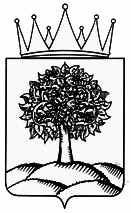 УПРАВЛЕНИЕ  ФИНАНСОВ  ЛИПЕЦКОЙ ОБЛАСТИ                         П Р И К А З                                                                     г. Липецк  8  апреля  2020  года                                                                                               № 107Об  утверждении  перечнеймуниципальных  образованийЛипецкой  области  в  соответствиис  положениями  статьи  136Бюджетного  кодекса  РоссийскойФедерации  на  2021  годВ  соответствии  со  статьей  136  Бюджетного  кодекса  Российской  Федерации  приказываю:1. Утвердить  на  2021  год:1) перечень  муниципальных  образований  области  на  2021  год,  в бюджетах  которых  доля  дотаций  из  других  бюджетов  бюджетной  системы  Российской  Федерации  и  (или)  налоговых  доходов  по  дополнительным  нормативам  отчислений  в  размере,  не  превышающем  расчетного  объема  дотации  на  выравнивание  бюджетной  обеспеченности  (части  расчетного  объема  дотации),  замененной  дополнительными  нормативами  отчислений,  в  течение  двух  из  трех последних  отчетных  финансовых  лет  составляла  менее  5  процентов  доходов  местного  бюджета,  за  исключением  субвенций  и  иных  межбюджетных  трансфертов,  предоставляемых  на  осуществление  части  полномочий  по  решению  вопросов  местного  значения  в  соответствии  с  соглашениями,  заключенными  муниципальным  районом  и  поселениями,  согласно  Приложению  1  к  настоящему  приказу;2) перечень  муниципальных  образований  области  на  2021  год,  в бюджетах  которых  доля  дотаций  из  других  бюджетов  бюджетной  системы  Российской  Федерации  и  (или)  налоговых  доходов  по  дополнительным  нормативам  отчислений  в  размере,  не  превышающем  расчетного  объема  дотации  на  выравнивание  бюджетной  обеспеченности  (части  расчетного  объема  дотации),  замененной  дополнительными  нормативами  отчислений,  в  течение  двух  из  трех последних  отчетных  финансовых  лет  составляла  от  5  до  20  процентов  доходов  местного  бюджета,  за  исключением  субвенций  и  иных  межбюджетных  трансфертов,  предоставляемых  на  осуществление  части  полномочий  по  решению  вопросов  местного  значения  в  соответствии  с  соглашениями,  заключенными  муниципальным  районом  и  поселениями,  согласно  Приложению  2  к  настоящему  приказу;3) перечень  муниципальных  образований  области  на  2021  год,  в бюджетах  которых  доля  дотаций  из  других  бюджетов  бюджетной  системы  Российской  Федерации  и  (или)  налоговых  доходов  по  дополнительным  нормативам  отчислений  в  размере,  не  превышающем  расчетного  объема  дотации  на  выравнивание  бюджетной  обеспеченности  (части  расчетного  объема  дотации),  замененной  дополнительными  нормативами  отчислений,  в  течение  двух  из  трех последних  отчетных  финансовых  лет  составляла  от  20  до  50  процентов  доходов  местного  бюджета,  за  исключением  субвенций  и  иных  межбюджетных  трансфертов,  предоставляемых  на  осуществление  части  полномочий  по  решению  вопросов  местного  значения  в  соответствии  с  соглашениями,  заключенными  муниципальным  районом  и  поселениями,  согласно  Приложению  3  к  настоящему  приказу;4) перечень  муниципальных  образований  области  на  2021  год,  в бюджетах  которых  доля  дотаций  из  других  бюджетов  бюджетной  системы  Российской  Федерации  и  (или)  налоговых  доходов  по  дополнительным  нормативам  отчислений  в  размере,  не  превышающем  расчетного  объема  дотации  на  выравнивание  бюджетной  обеспеченности  (части  расчетного  объема  дотации),  замененной  дополнительными  нормативами  отчислений,  в  течение  двух  из  трех последних  отчетных  финансовых  лет  превышала  50  процентов  доходов  местного  бюджета,  за  исключением  субвенций  и  иных  межбюджетных  трансфертов,  предоставляемых  на  осуществление  части  полномочий  по  решению  вопросов  местного  значения  в  соответствии  с  соглашениями,  заключенными  муниципальным  районом  и  поселениями,  согласно  Приложению  4  к  настоящему  приказу;2.  Отделу  бюджетного  планирования  и  межбюджетных  отношений  (Мурашкина  Н.А.):1) довести  настоящий  приказ  до  сведения  муниципальных  образований  области;2) разместить  настоящий  приказ  на  официальном  сайте  администрации  Липецкой  области  (http://www.admlip.ru/)  и  интернет - портале  бюджетной  системы  Липецкой  области  (http://www.ufin48.ru/).Заместитель  главы  администрацииобласти - начальник  управленияфинансов  области                                                                        В.М. ЩеглеватыхВносит:Начальник  отдела  бюджетногопланирования  и  межбюджетныхотношений  управления  финансовобласти		                                           ______________       Н.А. МурашкинаДата:  Согласовано:Первый  заместитель  начальникауправления  финансов  области                   _______________          Л.В. Бурлова Дата:  Сотрудник  правового  управленияадминистрации  области                                   ______________     _____________Дата:  